Name: _________________________________________________________________ Period: ____________ Date: _____________________________Geographic Landforms NotesWORD BANK:ButteDeltaPangaeaPeninsulaStraitHarborVolcanoCataractMesaGlacierIslandPlainsBayMountainsCanyonIsthmusPlateauWORD BANK:ButteDeltaPangaeaPeninsulaStraitHarborVolcanoCataractMesaGlacierIslandPlainsBayMountainsCanyonIsthmusPlateauGeographic LandformGuessCorrect AnswerDefinition 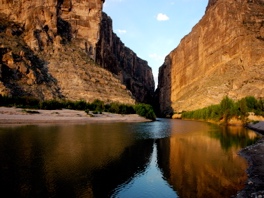 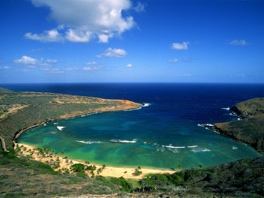 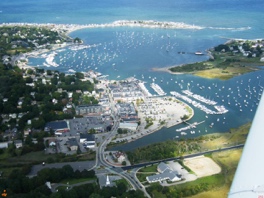 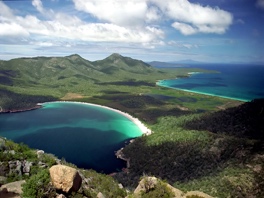 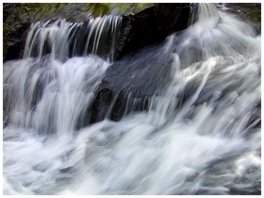 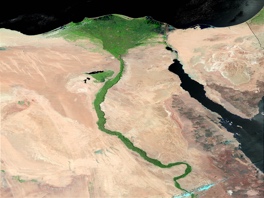 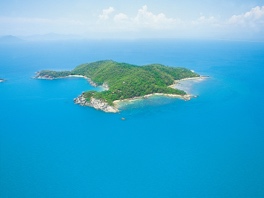 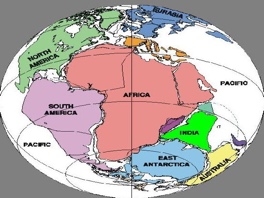 Geographic LandformGuessCorrect AnswerDefinition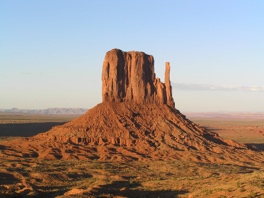 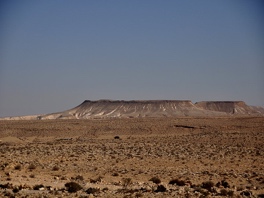 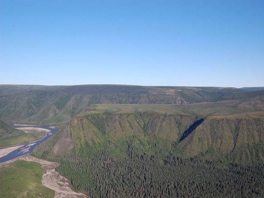 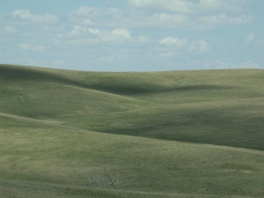 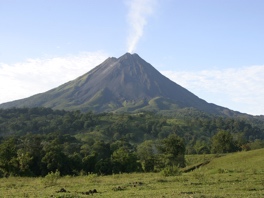 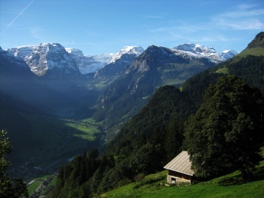 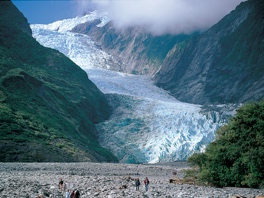 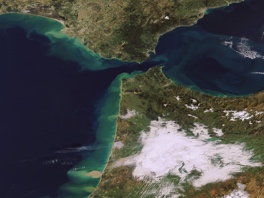 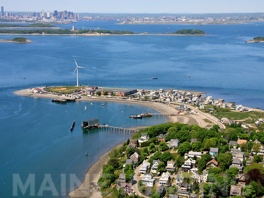 